Publicado en Ciudad de México el 05/03/2018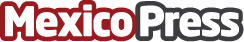 Canal digital, oportunidad (todavía) perdida  para acercar y fidelizar clientesInternet lo invade todo. O eso parece. Y  no hay empresa que no haya emprendido el camino de crear y desarrollar su canal digital. Para ello, apps nativas y empresas de servicios del sector privado,  juegan un papel cada vez más relevante para acercar - especialmente a grandes organizaciones - a sus clientes y tangibilizar más su valor y vocación de servicioDatos de contacto:Fabiola Trujillo OrtegaPR Manager5514517997Nota de prensa publicada en: https://www.mexicopress.com.mx/canal-digital-oportunidad-todavia-perdida-para Categorías: Telecomunicaciones Marketing E-Commerce Ciudad de México http://www.mexicopress.com.mx